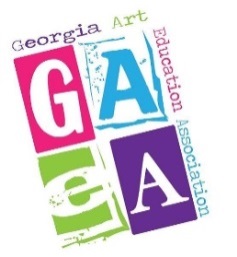 Georgia Art Education Association (GAEA) Exhibitor Information and Order FormThe pricing for various advertising, promotional and sponsorship activities within the Georgia Art Education Association is as follows below.  After identifying which opportunities best suit the needs of your company, please complete the form below and submit it with your payment.Sponsorship and Advertising Opportunities Continued on Next Page	Signature:_______________________________________________________________________Date:______________All checks should be made out to GAEA and mailed to: Denise Marsh 1584 Hines RdMoreland, GA 30259If you would like to use a p-card or charge, please call Denise Marsh at 770.328.6788.For more info, please contact GAEA Business Representative Jeni Prince at jenidawn.art@gmail.com or go to the GAEA website:  http://www.gaea-artforall.org  Business or University Name:Contact:Position:Mailing Address:Phone:Fax:Cell Phone: Email: Email: Type(s) of GAEA Vendor/Sponsor/Advertising Opportunity:Type(s) of GAEA Vendor/Sponsor/Advertising Opportunity:Type(s) of GAEA Vendor/Sponsor/Advertising Opportunity:TypeDescriptionCost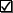 Platinum SponsorFall Conference vendor tableConference Program Full color ad outside back coverBlack and white advertisement for additional conference literature Prominent corporate logo displayed on Fall Conference SignageGAEA website full color 12 month sidebarCollage Semi-Annual GAEA Magazine Advertisement – Full Page ColorEducational NAEA/GAEA 1-year membership (for 2 members)$2,500Commercial Vendor Gold SponsorFall Conference vendor tableConference Program full page ad Prominent corporate logo displayed on Fall Conference SignageGAEA website full color 12 month sidebarCollage Semi-Annual GAEA Magazine Advertisement – Full Page $2,000 Commercial Vendor Silver SponsorFall Conference vendor tableConference Program full page adProminent corporate logo displayed on Fall Conference SignageGAEA website full color 12 month sidebar$1,500 Commercial Vendor Bronze SponsorFall Conference vendor tableCorporate logo listed as a sponsor in Fall Conference Program Prominent corporate logo displayed at Fall ConferenceCollage Semi-Annual GAEA Magazine Advertisement – Quarter page Ad$1,000Educational Vendor SponsorshipFall Conference vendor tableConference Program full page ad Prominent corporate logo displayed on Fall Conference SignageGAEA website full color 12 month sidebarCollage Semi-Annual GAEA Magazine Advertisement – Half page Ad$1,500Friends of the Arts SponsorFall Conference vendor tableCorporate logo listed as a sponsor in Fall Conference ProgramProminent corporate logo displayed at Fall Conference $500 Conference Meal Event Sponsorship (contact business rep for division breakout lunch sponsor opportunities)Fall Conference vendor tableCorporate logo listed as a sponsor in Fall Conference Program Prominent corporate logo displayed at Meal VenueTwo tickets to mealTen minutes to address meal attendees$1,300Conference Table Prices (Electric not included, additional forms from convention center will be provided)Conference Table Prices (Electric not included, additional forms from convention center will be provided)Conference Table Prices (Electric not included, additional forms from convention center will be provided)Conference Table Prices (Electric not included, additional forms from convention center will be provided)Commercial Vendor FallStandard Size, One draped exhibition table$300 Educational Vendor FallStandard Size, One draped exhibition table$200 Open Studio Vendor Sponsor / NAHS ScholarshipStandard Size, One draped exhibition table*  $150 plus art materials for our members to use during the NAHS Open Studio Experience includes logo in Conference Program ad stating your company as an Open Studio / NAHS Scholarship Sponsor$150Artist Market VendorStandard Size, One draped exhibition table$100 Conference Program Ad Prices (Ad included in GAEA semi-annual magazine)Conference Program Ad Prices (Ad included in GAEA semi-annual magazine)Conference Program Ad Prices (Ad included in GAEA semi-annual magazine)Conference Program Ad Prices (Ad included in GAEA semi-annual magazine)Business Card Ad1 ad, Horizontal 2 in x 3.5 in, Vertical 3.5 in x 2 in, 300 dpi$90 Quarter Page Ad1 ad, Horizontal 3.75 in x 5 in, Vertical 5 in x 3.75 in, 300 dpi$145 Half Page Ad1 ad, Horizontal 5 in x 7.5 in, 300 dpi$240 Full Page Ad, Inside 1 ad, 10 in x 7.5  in, 300 dpi$335 Full Page Ad, Inside Front Cover 1 ad inside the front cover, 10 in x 7.5 in, 300 dpi$335 Full Page Ad, Inside Back Cover 1 ad inside the back cover, 10 in x 7.5  in, 300 dpi$335 Full Page Color Ad, Outside Back Cover Full color ad outside back cover, 10 in x 7.5 in, 300 dpi$425 GAEA Website AdGAEA Website AdGAEA Website AdGAEA Website AdGAEA Website 12 Month Sidebar AdFull color ad 200 pixels x 200 pixels, 300 dpi$300 Please indicate here if you/your company would like to make a material donation to the GAEA in exchange for promotional support. Circle One:  YES / NOPlease indicate here if you/your company would like to make a material donation to the GAEA in exchange for promotional support. Circle One:  YES / NOTotal Cost: 